Поздравляем с днем рождения в январе!!!Поздравляем с днем рождения в феврале!!!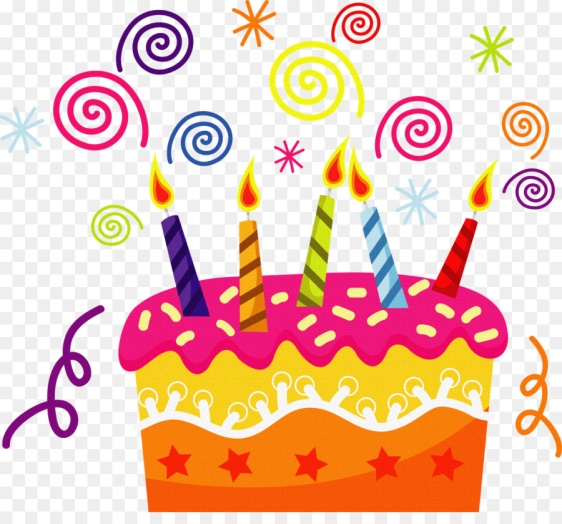                    Повезло вам всем, однако,День рожденья в январе. Это значит, что подарков                      Получаете вдвойне.Пожелаем тебе счастья,Денег воз, мешок добра,  Очень крепкого здоровья,                      Чтоб гулялось до утра.                      Понимания начальства,   Только преданных друзей,                      Оптимизма и удачи,                      Массу творческих идей.                   Повезло вам всем, однако,День рожденья в январе. Это значит, что подарков                      Получаете вдвойне.Пожелаем тебе счастья,Денег воз, мешок добра,  Очень крепкого здоровья,                      Чтоб гулялось до утра.                      Понимания начальства,   Только преданных друзей,                      Оптимизма и удачи,                      Массу творческих идей.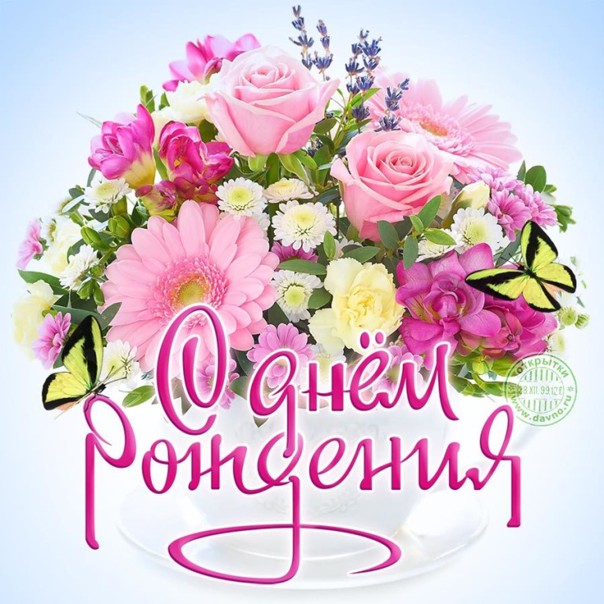 
1. Назаренко Н.К. 1января2. Понеделко В.А. 3 января3 Агаджанян Е.А.9 января4. Лысенко В.А.10 января5. Лазарева Л.В. 17 января6. Ахтырко Г.И. 26 января
1. Назаренко Н.К. 1января2. Понеделко В.А. 3 января3 Агаджанян Е.А.9 января4. Лысенко В.А.10 января5. Лазарева Л.В. 17 января6. Ахтырко Г.И. 26 января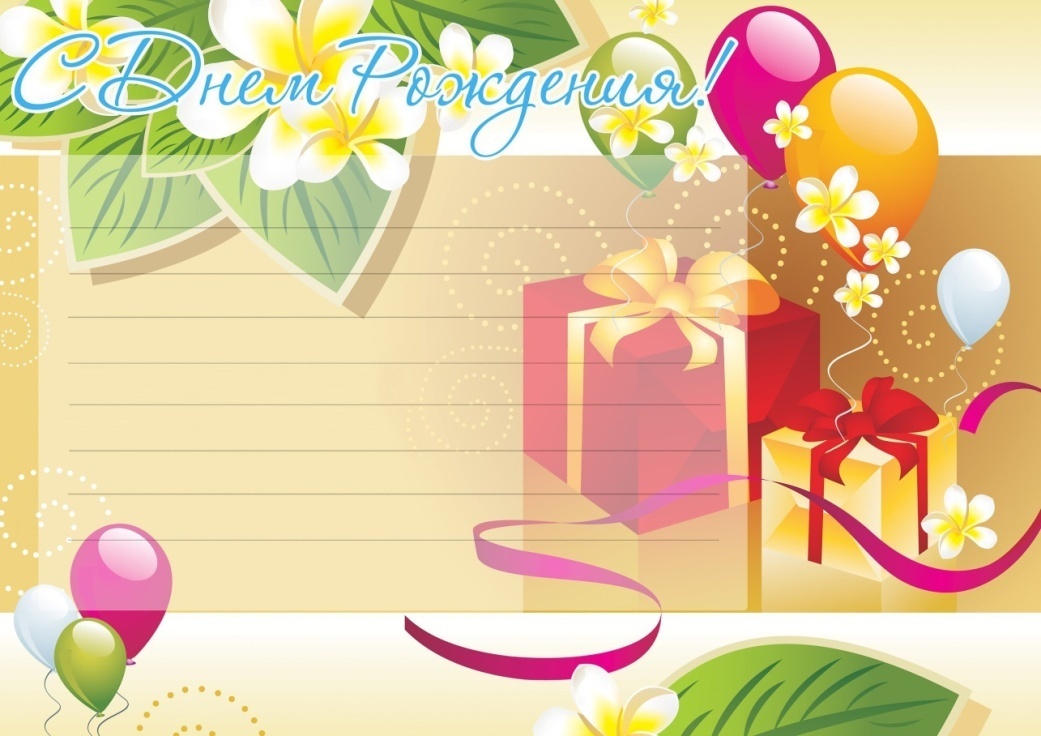  В феврале твое рождение Отмечаем с наслаждением! Поздравления эти яркие  Станут лучшими подарками.  Пусть достаток в дом напросится, В кошелек с разбега бросится!  Каждый миг цени бесценный, Будь здоровым неизменно!  В феврале твое рождение Отмечаем с наслаждением! Поздравления эти яркие  Станут лучшими подарками.  Пусть достаток в дом напросится, В кошелек с разбега бросится!  Каждый миг цени бесценный, Будь здоровым неизменно! 1. Деминова О.Ю. 2 февраля2. Клыженко Н.В. 6 февраля юбиляр 3. Савицкая Т.А. 8 февраля юбиляр4. Сидельникова Ю.С. 10 февраля5. Танцура В.А. 11 февраля6. Гриненко Ю.В. 17 февраля7. Краснокутский Н.В. 18 февраля8. Казимова А.А. 19 февраля юбиляр9. Мясищева Е.Н. 22 февраля10. Решетняк Г.В. 22 февраля11. Филипенко Н.В. 26 февраля1. Деминова О.Ю. 2 февраля2. Клыженко Н.В. 6 февраля юбиляр 3. Савицкая Т.А. 8 февраля юбиляр4. Сидельникова Ю.С. 10 февраля5. Танцура В.А. 11 февраля6. Гриненко Ю.В. 17 февраля7. Краснокутский Н.В. 18 февраля8. Казимова А.А. 19 февраля юбиляр9. Мясищева Е.Н. 22 февраля10. Решетняк Г.В. 22 февраля11. Филипенко Н.В. 26 февраля